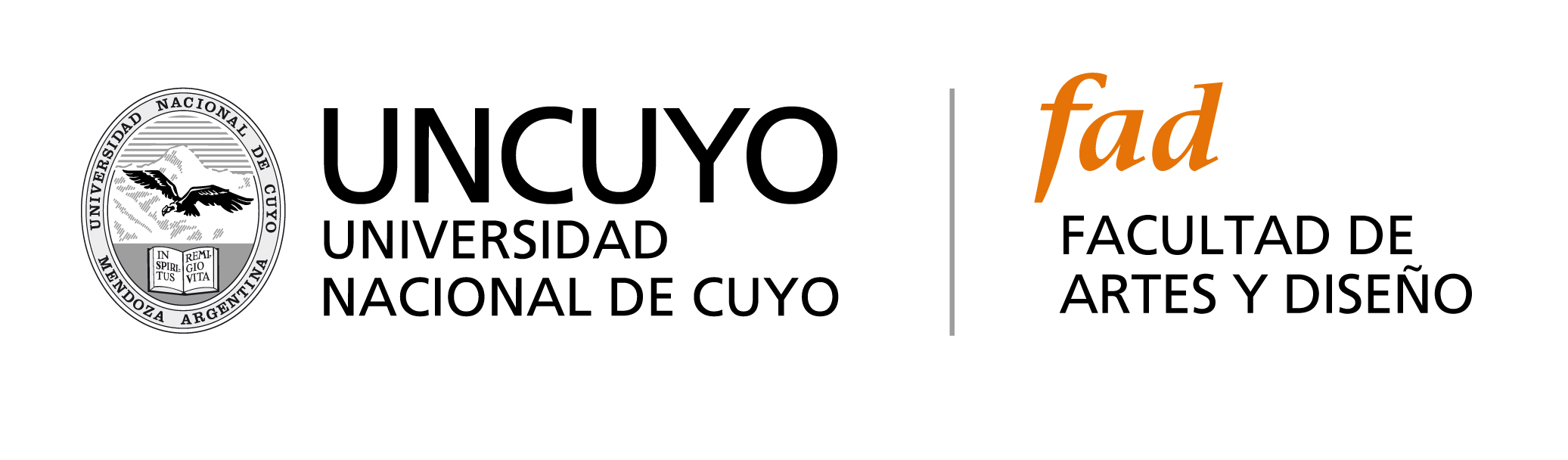 Seminario Arreglos, orquestación y composición en el tangoJULIÁN PERALTA23 y 24 de septiembre de 10 a 17 hs. Auditorio Adriana Bonoldi de Carrera, Lavalle 373 Marcar con X lo que corresponda:FIRMAFECHANOMBRE Y APELLIDODNIDIRECCIÓNTELÉFONOSEMAILESTUDIANTES$200DOCENTES$200GRADUADOS$200AGRUPACIONES DE TANGO Y PÚBLICO ENGENERAL$300